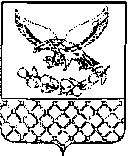 АДМИНИСТРАЦИЯ РИСОВОГО СЕЛЬСКОГО ПОСЕЛЕНИЯСЛАВЯНСКОГО РАЙОНАПОСТАНОВЛЕНИЕот 06.05.2019                                                                                           № 52п. РисовыйО внесении изменений в постановление администрации Рисового сельского поселения Славянского района от 25 декабря 2018 года № 139 «Об утверждении административного регламента предоставления муниципальной услуги «Выдача порубочного билета»В соответствии с Законом Краснодарского края от 11 декабря 2018 года № 3913-КЗ «О внесении изменений в Закон Краснодарского края «Об охране зеленых насаждений в Краснодарском крае» и в целях приведения муниципальных нормативных правовых актов в соответствие с действующим законодательством п о с т а н о в л я ю:1. Внести в постановление администрации Рисового сельского поселения Славянского района от 25 декабря 2018 года № 139 «Об утверждении административного регламента предоставления муниципальной услуги «Выдача порубочного билета» следующие изменения:1) пункта 2.10. раздела 2 приложения к постановлению изложить в следующей редакции:«2.10. Перечень услуг, которые являются необходимыми и обязательными для предоставления Муниципальной услуги.Услуги, необходимые и обязательные для предоставления Муниципальной услуги, отсутствуют.».2. Общему отделу (Кочканян) обнародовать настоящее постановление в установленном порядке и разместить на официальном сайте администрации Рисового сельского поселения Славянского района в информационно-телекоммуникационной сети «Интернет».3. Постановление вступает в силу на следующий день после его официального обнародования.Глава Рисового сельского поселения Славянского района                                                         	        А.В. Пономарев